Appel à projet 2023-2DIM PAMIRPatrimoines matériels – innovation, expérimentation et résilienceProjet scientifiqueDate de lancement de l’appel : 12 janvier 2023Date de clôture de l’appel : 31 octobre 2023Dépôt des projets : https://pamir-aap23-2.sciencescall.org/Contact : pamir-admin@groupes.renater.frImportant – Ce fichier ne doit pas dépasser 10 pagesSupprimer les parties inutilesNom du projet, acronyme et photographieNom du projet en français :Nom du projet en anglais : Acronyme (maximum 10 caractères) : Photographie illustrant le projet :Vous insérez ici la photographie (largeur 15 cm maximum)Éventuels crédits pour la photographie : Identification du/des (co)porteur·ses et du/des partenairesVous pouvez vous reporter au texte d’orientation de l’AAP pour les conditions d’éligibilitéVous ajoutez autant de lignes que nécessaireRésumés du projet, en français et en anglaisCes deux résumés pourront être utilisés librement par le DIM, notamment être publiés sur le site internet du DIM(20 lignes maximum pour chaque résumé) Objectifs et description du projetVous indiquerez également le site internet de l’événement, les modalités d’inscription, etc. Si le programme de l’événement est d’ores et déjà connu, vous déposez le programme en annexe sur la plateforme.(2 pages maximum)Liste des projets et des personnes sollicitéesPositionnement de l’événement par rapport aux axes méthodologiques du DIMAxes méthodologiques – Plusieurs éléments peuvent être choisis Innovations instrumentales et expérimentales. Données et méthodes numériques Pratiques patrimoniales et histoires des collections Diagnostic, prévision du comportement et stratégies de remédiationJustification des axes retenus(1/2 page maximum)Champs thématiques et secteurs disciplinairesChamps thématiques – Plusieurs éléments peuvent être choisis Objets : production, circulation, usages Enregistrements biologiques, climatiques et environnementaux anciens Matériaux artistiques : la fabrique de l’artSecteurs disciplinaires – Plusieurs éléments peuvent être choisis Biologie – Environnement Chimie – Physique Informatique – mathématiques Sciences humaines et sociales Dimension internationaleVous précisez les différents aspects concourant à faire de cet événement un événement ayant un caractère international.(1/2 page maximum)Positionnement par rapport aux équipes franciliennesVous précisez les différents thématiques qui seront traitées et qui sont susceptibles d’intéresser l’ensemble du réseau.(1/2 page maximum)Publicité de l’événementVous précisez les différents moyens, canaux et outils qui seront utilisés pour assurer la diffusion de l’information au plus grand nombre.(1/2 page maximum)Présentation du partenariat : laboratoire/institution/acteur socio-économique, en précisant les apports de chacun – Court CV de la personne portant le projetVous supprimez les mentions inutiles et ajoutez des sections si nécessaire.(2 pages maximum)Laboratoire/institution – porteur·se : Laboratoire/institution/acteur socio-économique – coporteur·se :Laboratoire/institution/acteur socio-économique – partenaire 1 :Court CV de la personne portant le projet : Budget du projet, tableau de financementÉtablissement gestionnaire de la subvention :Si le CNRS n’est pas l’établissement gestionnaire de la subvention, vous précisez quelle en est la raison.Budget du projetVous indiquez dans le tableau ci-dessous les différentes dépenses à financer.Vous ajoutez des lignes si besoinTableau de financementVous indiquez dans le tableau ci-dessous les différentes dépenses, le financement demandé au DIM et les cofinancements demandés et/ou obtenus.Vous ajoutez des lignes si besoinDiffusion-valorisation (ne pas effacer)Si le projet est soutenu, les communications/productions scientifiques des personnes impliquées dans le partenariat du projet, de même que les interventions des personnes associées à des projets financés par le DIM MAP ou le DIM PAMIR, devront être obligatoirement entrée dans HAL par les membres du projet. Les identifiants HAL sont à envoyer à l’adresse pamir-science-ouverte@groupes.renater.fr, pour qu’ils soient répertoriés dans la collection HAL du DIM.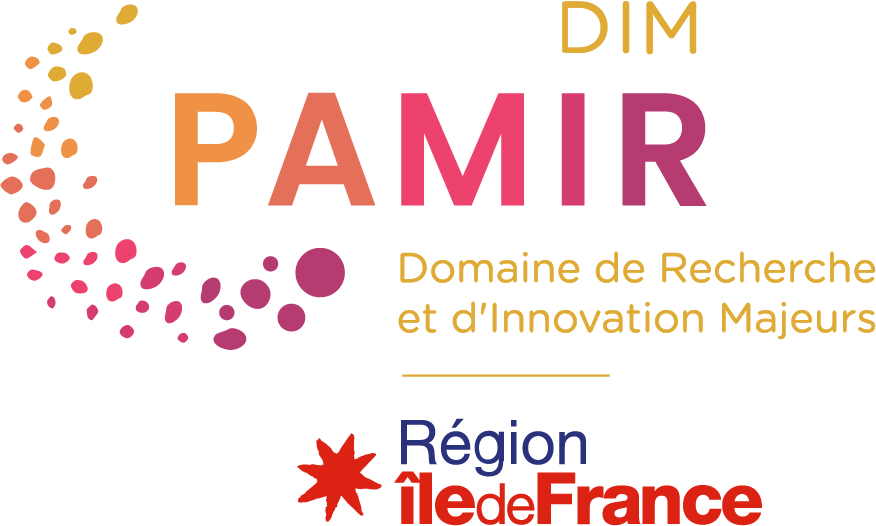 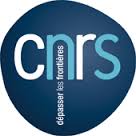 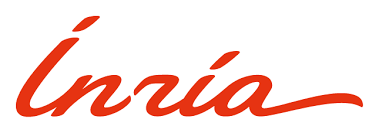 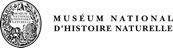 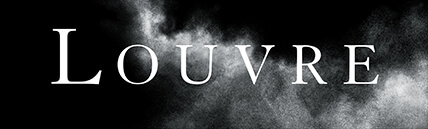 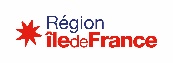 PrénomNOMCourrielTéléphoneNom de l’entitéTutelles de l’entité Porteur·seCoporteur·sePartenaire 1Projet financé par le DIM MAP ou par le DIM PAMIR***Responsables DIMet Région Île-de-FrancePrénomNOM Personne déjà sollicitéeoui/nonAccord de la personne pour interveniroui/nonPorteur·se du DIM MAP ou porteur·se du DIM PAMIRRégion Île-de-FranceLibellé de la dépenseMontant HTTotal HTLibellé de la dépenseFinanceur / Établissement financeurMontant HTdemandéMontant HTobtenuDIM PAMIR-Total HT